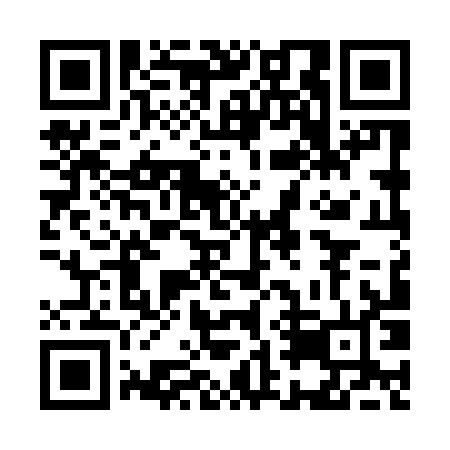 Prayer times for Klokotnitsa, BulgariaWed 1 May 2024 - Fri 31 May 2024High Latitude Method: Angle Based RulePrayer Calculation Method: Muslim World LeagueAsar Calculation Method: HanafiPrayer times provided by https://www.salahtimes.comDateDayFajrSunriseDhuhrAsrMaghribIsha1Wed4:256:141:156:128:179:592Thu4:236:121:156:138:1810:003Fri4:216:111:156:138:1910:024Sat4:206:101:156:148:2010:045Sun4:186:081:156:158:2110:056Mon4:166:071:156:158:2310:077Tue4:146:061:156:168:2410:088Wed4:126:051:146:168:2510:109Thu4:116:041:146:178:2610:1210Fri4:096:031:146:188:2710:1311Sat4:076:011:146:188:2810:1512Sun4:056:001:146:198:2910:1613Mon4:045:591:146:198:3010:1814Tue4:025:581:146:208:3110:2015Wed4:005:571:146:218:3210:2116Thu3:595:561:146:218:3310:2317Fri3:575:551:146:228:3410:2418Sat3:565:541:146:228:3510:2619Sun3:545:541:156:238:3610:2720Mon3:535:531:156:248:3710:2921Tue3:515:521:156:248:3810:3022Wed3:505:511:156:258:3910:3223Thu3:485:501:156:258:4010:3324Fri3:475:501:156:268:4110:3525Sat3:465:491:156:268:4210:3626Sun3:455:481:156:278:4210:3827Mon3:435:481:156:278:4310:3928Tue3:425:471:156:288:4410:4029Wed3:415:461:156:288:4510:4230Thu3:405:461:166:298:4610:4331Fri3:395:451:166:298:4710:44